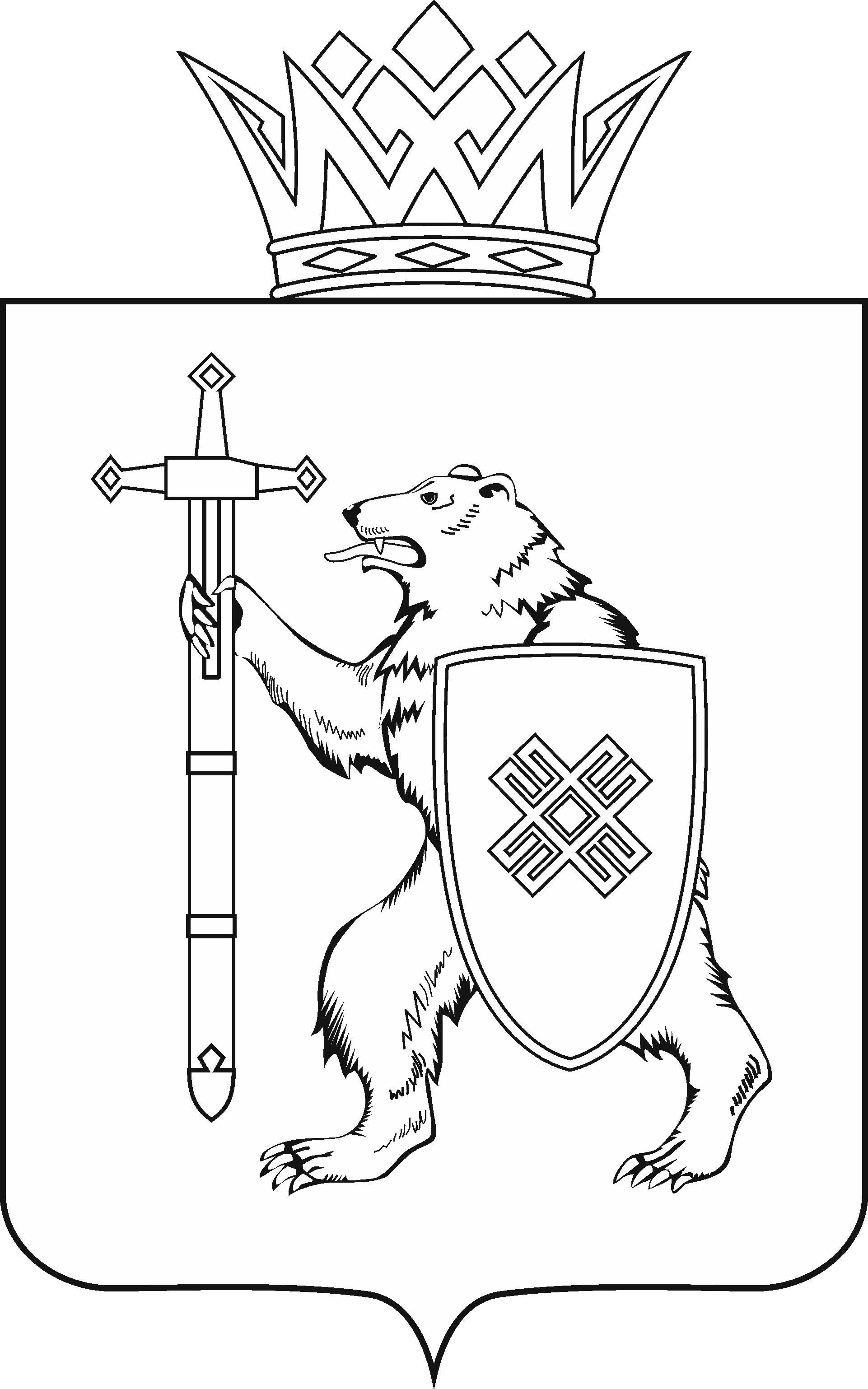 Тел. (8362) 64-14-17, 64-13-99, факс (8362) 64-14-11, E-mail: info@gsmari.ruПРОТОКОЛ № 53РАСШИРЕННОГО ЗАСЕДАНИЯ КОМИТЕТА1. О результатах рассмотрения проекта закона Республики Марий Эл «О поправках к Конституции Республики Марий Эл» (второе чтение).Комитет решил:1. Поправки Главы Республики Марий Эл и Комитета Государственного Собрания Республики Марий Эл по законодательству поддержать, оформить их в виде таблицы поправок № 1 и рекомендовать к принятию Государственным Собранием Республики Марий Эл.2. Поправку депутатов Государственного Собрания Республики Марий Эл Заболотских А.В., Глущенко Н.В. и Шайдуллина С.С. не поддержать, оформить ее в виде таблицы поправок № 2 и рекомендовать Государственному Собранию Республики Марий Эл отклонить указанную поправку.3. Внести проект закона Республики Марий Эл «О поправках к Конституции Республики Марий Эл», подготовленный ко второму чтению с учетом поправок Главы Республики Марий Эл и Комитета Государственного Собрания Республики Марий Эл по законодательству, на рассмотрение восемнадцатой сессии Государственного Собрания Республики Марий Эл и рекомендовать его к принятию во втором чтении.4. Предложить Президиуму Государственного Собрания Республики Марий Эл включить в повестку дня восемнадцатой сессии Государственного Собрания Республики Марий Эл вопрос «О проекте закона Республики Марий Эл «О поправках к Конституции Республики Марий Эл» (второе чтение).5. Поручить председателю Комитета по законодательству А.В.Павлову представить доработанный проект закона Республики Марий Эл «О поправках к Конституции Республики Марий Эл» на восемнадцатой сессии Государственного Собрания Республики Марий Эл.МАРИЙ ЭЛ РЕСПУБЛИКЫН КУГЫЖАНЫШ ПОГЫНЖОЗАКОНОДАТЕЛЬСТВЕКОМИТЕТЛенин проспект, 29-ше, Йошкар-Ола, 424001ГОСУДАРСТВЕННОЕ СОБРАНИЕ РЕСПУБЛИКИ МАРИЙ ЭЛКОМИТЕТ 
ПО ЗАКОНОДАТЕЛЬСТВУЛенинский проспект, 29, г. Йошкар-Ола, 42400127 мая 2021 года 11.30Зал заседанийДворца КонгрессовРеспублики Марий Эл